AppendixS2. Occurrence points for each region before and after using 50 km filtering and manual adjustment. S3. Parameter settings selected during model calibration. Model performance was assessed based on statistical significance (partial ROC), omission rates, and model complexity (corrected Akaike information criterion; AICc).S4. Summary of predicted model changes and extrapolation risks expected for the future (2050) under the RCP 8.5 emissions scenario. The degree of agreement in changes of suitable areas and strict extrapolative zones is given by the number of GCMs that coincide in their predictions.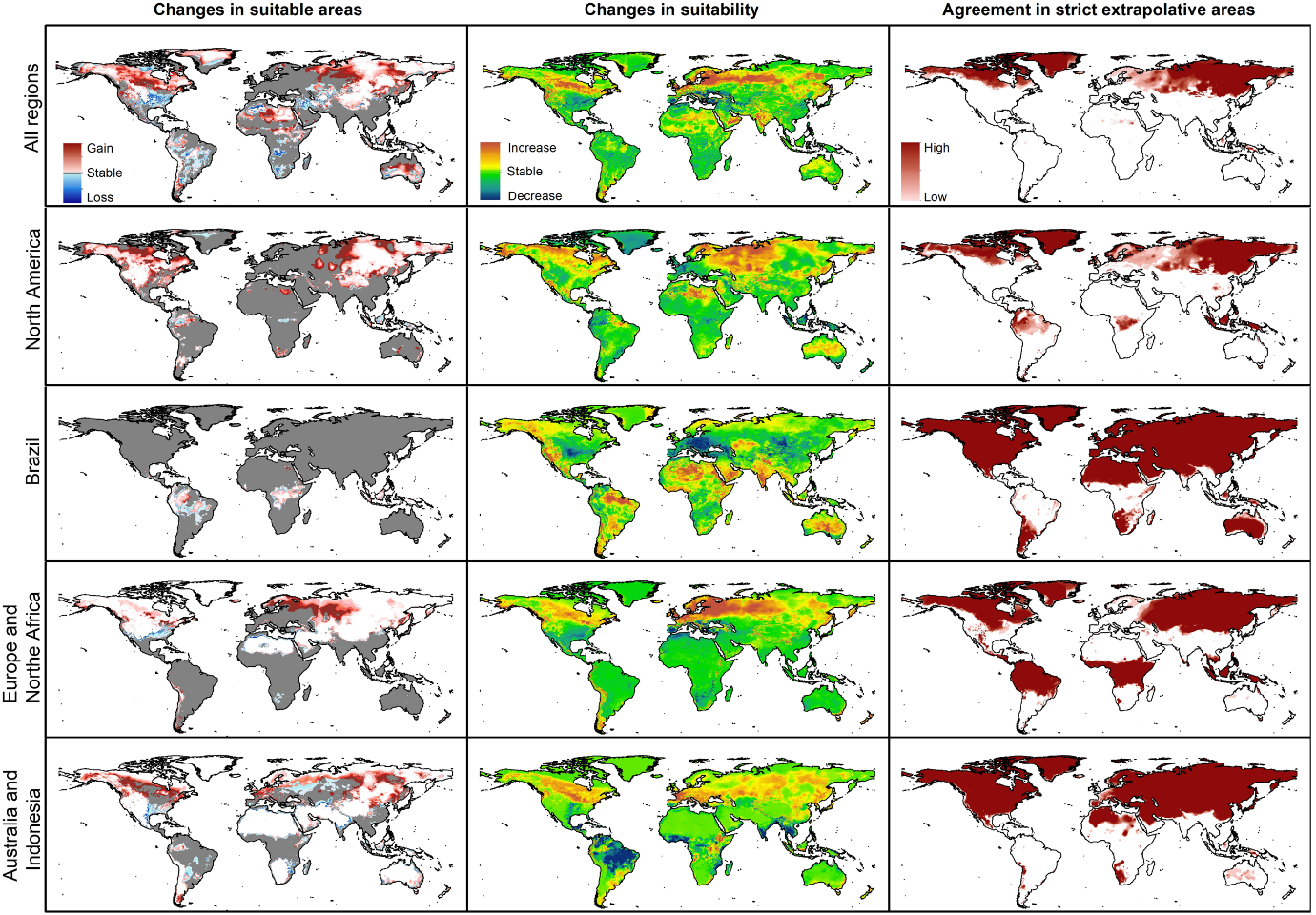 S5. Summary of variation coming from distinct sources in projections of models created with data from North America. Maps of variation coming from distinct sources correspond to variance in future projections only.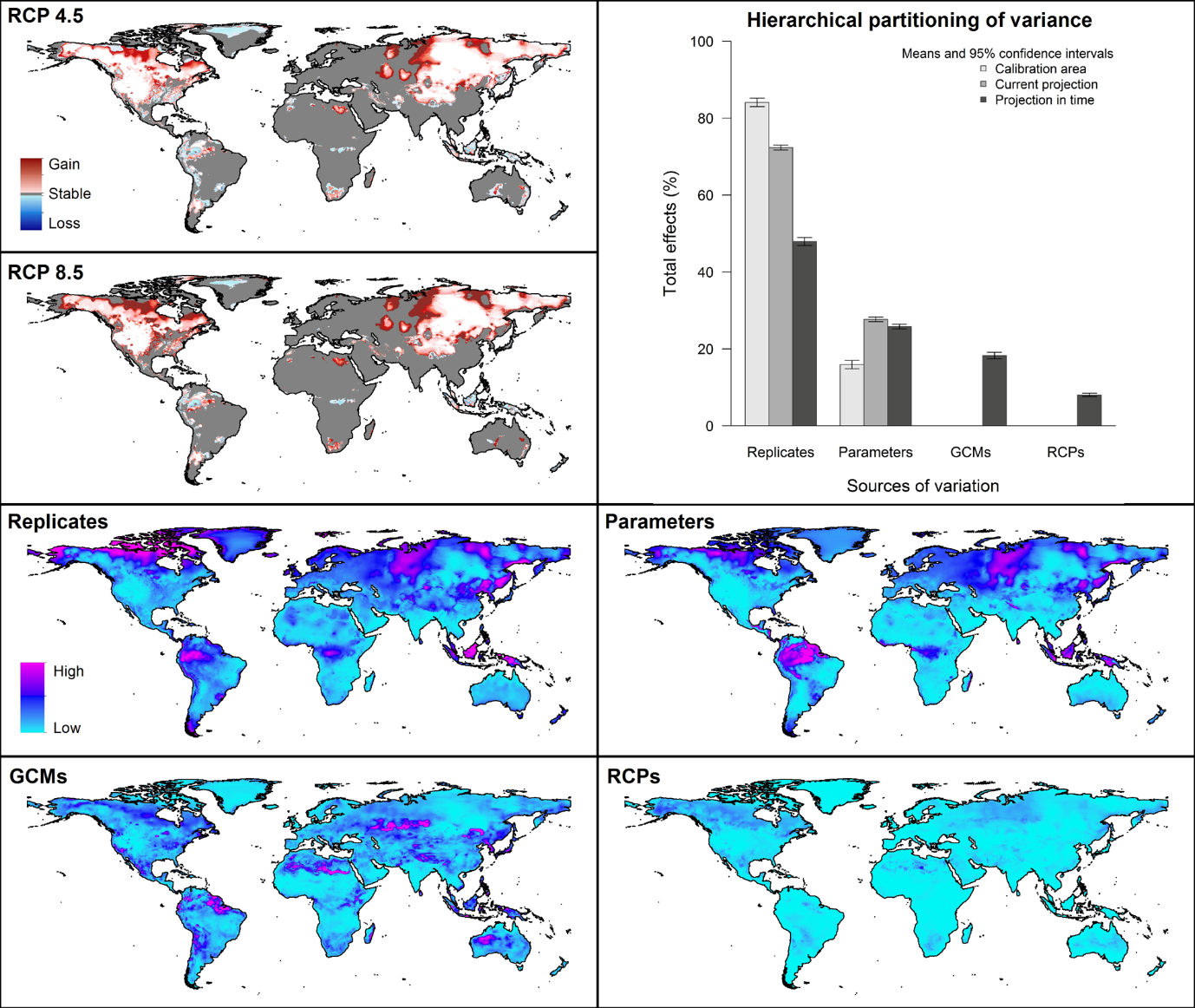 S6. Summary of variation coming from distinct sources in projections of models created with data from Europe and North Africa. Maps of variation coming from distinct sources correspond to variance in future projections only.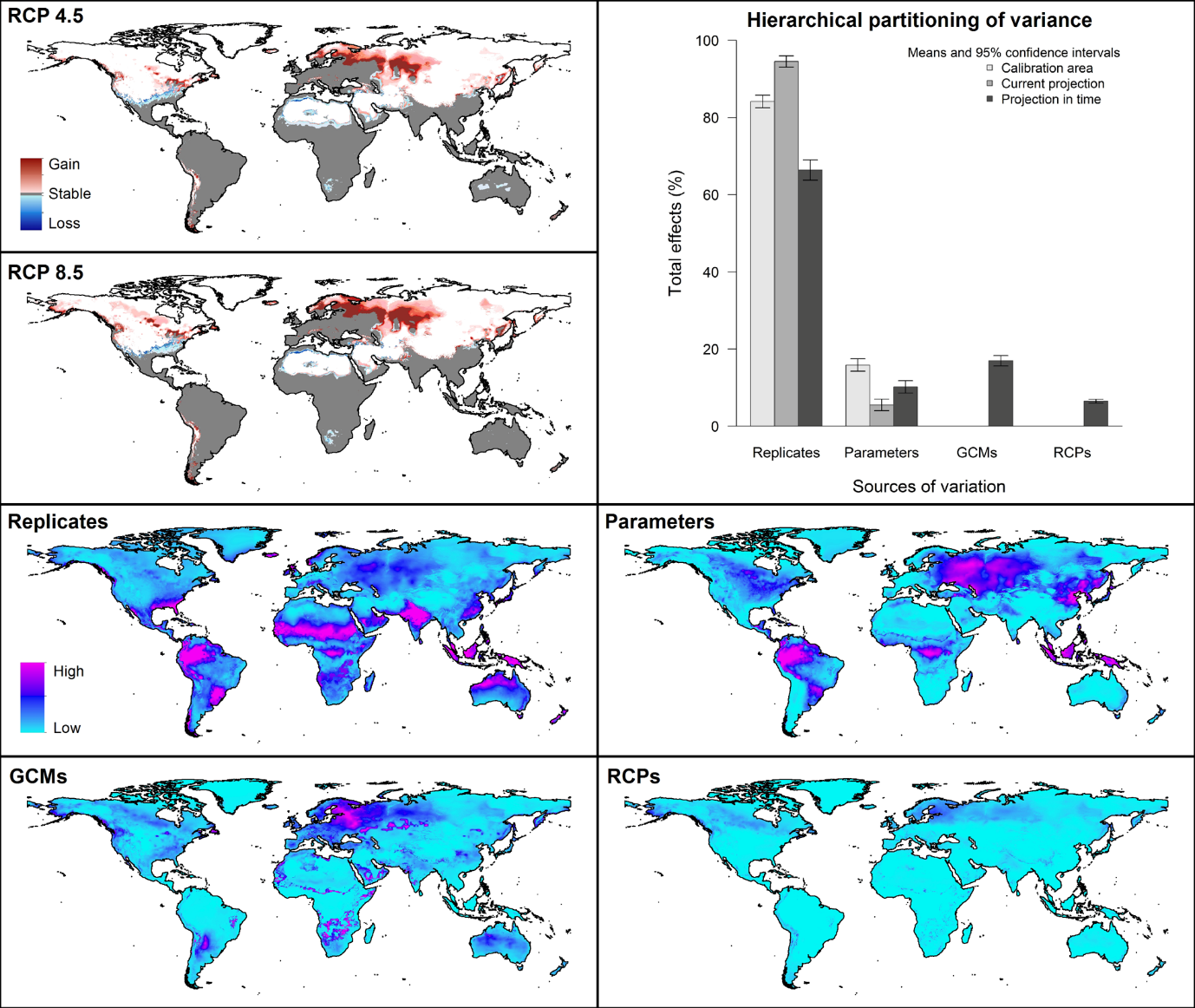 S7. Summary of variation coming from distinct sources in projections of models created with data from Australia and Indonesia. Maps of variation coming from distinct sources correspond to variance in future projections only.  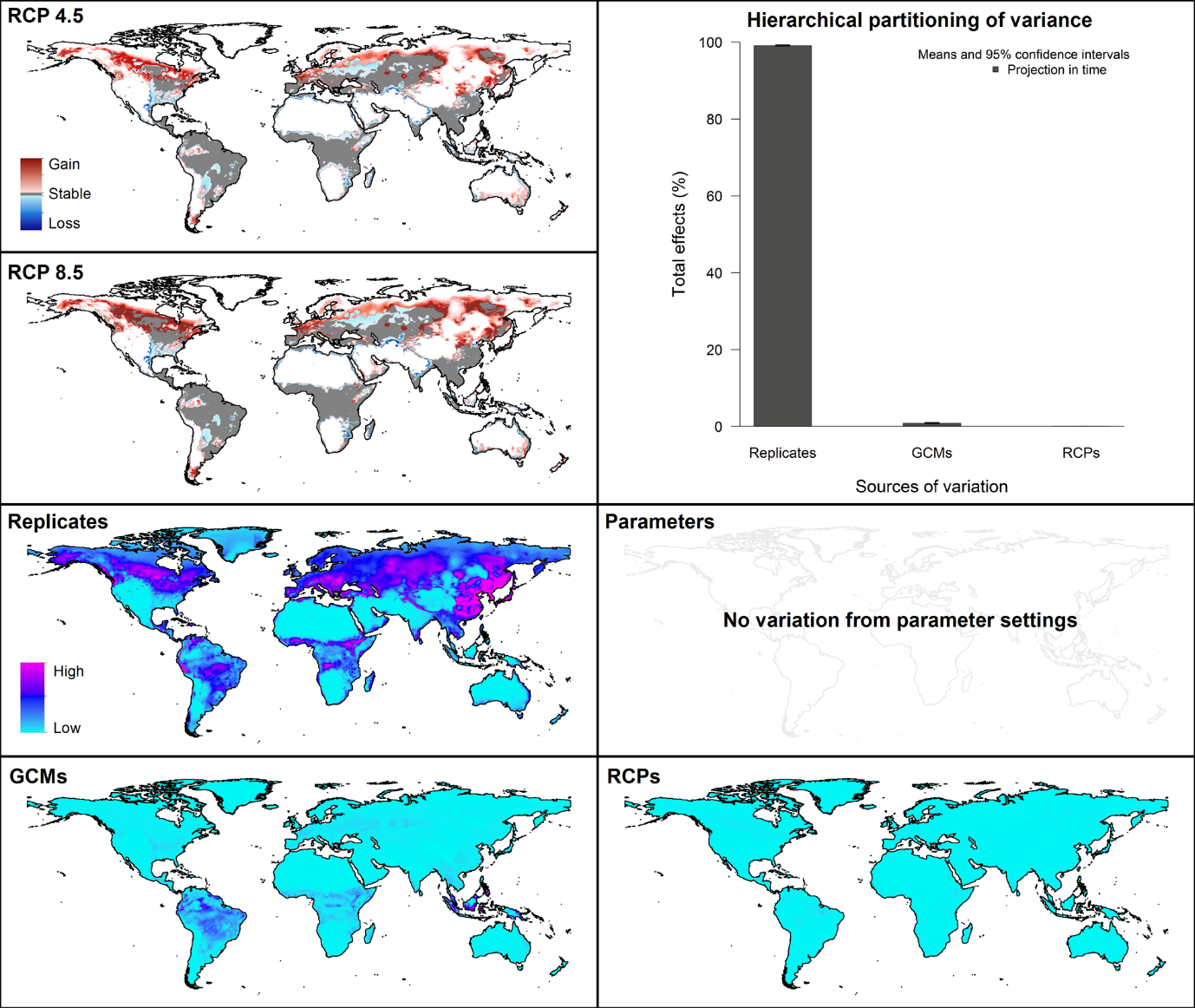 S8. Calculating change in suitable areas (gain and loss) in percentage (%) across all regions and each one separately with and without extrapolation areas.RegionsOriginal number of occurrence pointsNumber of occurrence points after using 50 km filteringNumber of occurrence points after using 50 km filtering and manual adjustmentNorth America22114061Brazil1258640Europe and North Africa750472197Pakistan907231Australia and Indonesia 565339ModelMean AUC ratioPartial ROCOmission rate at 5%AICcDelta AICcParametersAll regionsAll regionsAll regionsAll regionsAll regionsAll regionsAll regionsM_2_F_t_set11.49100.0488219.844044North America North America North America North America North America North America North America M_0.8_F_lqp_set31.55100.0321185.3108M_0.6_F_lqp_set31.55900.0321185.510.1989M_0.7_F_lqp_set31.54800.0321186.911.6009M_0.7_F_qp_set31.53700.0321186.921.6189M_0.9_F_qp_set31.54100.0321187.291.9808BrazilBrazilBrazilBrazilBrazilBrazilBrazilM_6_F_l_set11.000400758.7204M_6_F_lt_set11.000400758.7204M_6_F_lh_set11.000400758.7204M_6_F_l_set21.000400758.720.0024M_6_F_lt_set21.000400758.720.0024M_6_F_lh_set21.000400758.720.0024M_6_F_l_set31.000200759.941.2184M_6_F_lt_set31.000200759.941.2184M_6_F_lh_set31.000200759.941.2184Europe and North AfricaEurope and North AfricaEurope and North AfricaEurope and North AfricaEurope and North AfricaEurope and North AfricaEurope and North AfricaM_4_F_pth_set31.42800.0403828.637007M_4_F_ph_set31.42400.0403828.66640.0297PakistanPakistanPakistanPakistanPakistanPakistanPakistanM_0.2_F_lp_set21.2170.040.137474.5205M_0.1_F_l_set31.2350.0480.103476.111.5875Australia and Indonesia  Australia and Indonesia  Australia and Indonesia  Australia and Indonesia  Australia and Indonesia  Australia and Indonesia  Australia and Indonesia  M_0.2_F_lq_set31.78700695.37010Numerical results (%) of changes in suitable areas with strict-extrapolationNumerical results (%) of changes in suitable areas with strict-extrapolationNumerical results (%) of changes in suitable areas with strict-extrapolationNumerical results (%) of changes in suitable areas with strict-extrapolationNumerical results (%) of changes in suitable areas with strict-extrapolationNumerical results (%) of changes in suitable areas with strict-extrapolationNumerical results (%) of changes in suitable areas with strict-extrapolationNumerical results (%) of changes in suitable areas with strict-extrapolationNumerical results (%) of changes in suitable areas with strict-extrapolationNumerical results (%) of changes in suitable areas with strict-extrapolationConditions All regionsAll regionsNorth AmericaNorth AmericaBrazil Brazil Europe and North AfricaEurope and North AfricaAustralia and IndonesiaAustralia and IndonesiaConditions 4.58.54.58.54.58.54.58.54.58.5Not suitable15.5512.6114.059.621.081.6542.1638.5246.644.19Gain 1 GCM5.864.864.385.171.541.012.833.414.083.51Gain 2 GCM3.953.472.432.270.840.721.62.452.042.15Gain 3 GCM2.622.611.341.640.480.411.071.591.481.67Gain 4 GCM2.262.271.191.240.320.31.10.921.251.2Gain 5 GCM1.911.961.051.010.20.240.660.71.081.16Gain 6 GCM1.651.760.980.960.160.190.650.531.11.37Gain 7 GCM1.631.720.970.980.110.110.510.551.141.34Gain 8 GCM1.581.911.051.090.10.090.50.651.161.3Gain 9 GCM1.432.021.531.240.060.090.570.521.171.24Gain 10 GCM1.812.342.431.780.040.070.660.841.961.26Gain 11 GCM2.655.361.776.160.020.051.973.581.444.11Loss in All GCMs0.130.320.010000.070.130.10.27Loss in 10 GCM0.240.40.010.01000.080.090.190.23Loss in 9 GCM0.420.530.020.020.010.010.080.10.220.21Loss in 8 GCM0.650.60.030.030.050.030.090.130.230.25Loss in 7 GCM0.680.690.060.060.140.070.160.120.260.28Loss in 6 GCM0.810.780.110.10.20.140.180.150.390.32Loss in 5 GCM1.010.90.210.170.170.20.240.160.470.37Loss in 4 GCM1.291.180.320.30.240.210.320.220.770.53Loss in 3 GCM1.981.450.710.450.440.340.430.290.941.21Loss in 2 GCM32.261.730.830.770.560.690.51.591.52Loss in 1 GCM6.384.055.191.761.821.231.770.984.82.98Stable40.5243.9658.4263.0891.2392.2641.6142.8425.5527.35Numerical results (%) of changes in suitable areas without strict-extrapolationNumerical results (%) of changes in suitable areas without strict-extrapolationNumerical results (%) of changes in suitable areas without strict-extrapolationNumerical results (%) of changes in suitable areas without strict-extrapolationNumerical results (%) of changes in suitable areas without strict-extrapolationNumerical results (%) of changes in suitable areas without strict-extrapolationNumerical results (%) of changes in suitable areas without strict-extrapolationNumerical results (%) of changes in suitable areas without strict-extrapolationNumerical results (%) of changes in suitable areas without strict-extrapolationNumerical results (%) of changes in suitable areas without strict-extrapolationNot suitable30.7328.793028.0172.9273.3262.7662.5373.4774.15Gain 1 GCM4.995.296.125.082.121.672.521.811.971.24Gain 2 GCM3.042.932.562.371.271.161.111.180.790.69Gain 3 GCM2.172.341.551.950.70.690.770.860.460.43Gain 4 GCM1.851.971.31.940.480.460.590.540.320.3Gain 5 GCM1.651.541.321.310.340.390.570.470.260.28Gain 6 GCM1.191.21.311.190.280.330.440.410.20.2Gain 7 GCM0.971.121.291.380.210.230.410.330.20.21Gain 8 GCM0.971.061.191.280.210.20.320.380.130.17Gain 9 GCM0.951.041.051.430.190.20.360.490.130.14Gain 10 GCM1.031.261.011.80.270.210.430.840.130.13Gain 11 GCM1.112.120.581.560.490.641.051.470.10.2Loss in All GCMs0.160.390.260.510.810.880.360.430.190.28Loss in 10 GCM0.270.420.270.370.210.230.180.20.240.36Loss in 9 GCM0.390.540.230.260.170.150.20.20.270.33Loss in 8 GCM0.610.590.230.180.190.160.190.250.260.27Loss in 7 GCM0.690.710.330.30.230.20.260.20.250.27Loss in 6 GCM0.850.90.370.310.310.260.280.270.270.26Loss in 5 GCM1.070.960.480.350.30.320.30.30.330.32Loss in 4 GCM1.471.530.650.510.430.380.440.320.490.39Loss in 3 GCM2.311.891.071.350.70.570.60.460.60.58Loss in 2 GCM3.32.832.1921.350.871.020.7710.79Loss in 1 GCM6.715.296.263.733.571.912.851.752.651.4Stable31.5233.2938.3940.8212.2314.5521.9923.5315.316.61